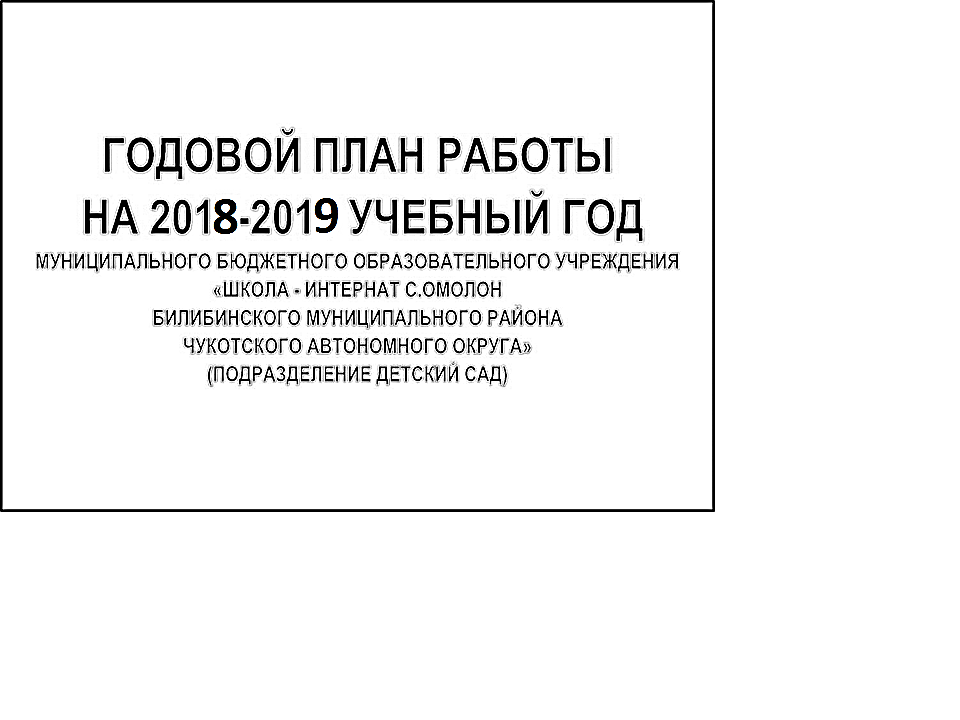 ЦЕЛЬ:Создание организационно-методических условий для реализации Федерального Государственного образовательного стандарта дошкольного образования, посредством наработки планирующей и регламентирующей документации лежащей в основе осуществления воспитательно-образовательного процесса в ДОУ.ЗАДАЧИ ДЕТСКОГО САДА НА 2018-2019  УЧЕБНЫЙ ГОДПродолжать реализацию системного подхода в укреплении психофизического здоровьядетей:сложившуюся в детском саду систему физкультурно - оздоровительной работы, закаливающих процедур и здоровьесберегающих технологий;оптимальную организацию двигательного режима детей в соответствии с их психофизиологическими возможностями, включая организованные формы обучения и совместную деятельность взрослых и детей, создание физического и психоэмоционального комфорта дошкольников.Стимулировать развитие у педагогов проектировочных, творческих, интеллектуальных профессиональных знаний и умений через нетрадиционные формы методической работы, ориентируя их на организацию образовательного процесса в соответствии с ФГОС ДО.Оптимизировать педагогический процесс посредством внедрения проблемно- поисковых, познавательно-исследовательских технологий интеллектуального развития детей.Активизировать работу педагогов по повышению качества развития речевых навыков дошкольников посредством активного ознакомления их с детской литературой.Организовывать взаимодействие педагогов и родителей по формированию у детей убеждений и привычек к здоровому образу жизни, сохранению психологического здоровья через обеспечение двигательного режима в контексте современных государственных образовательных стандартов дошкольного образования.Совершенствовать подходы к выбору оптимальных педагогических форм, средств и методов в воспитании у дошкольников нравственно - патриотических качеств по средствам проектной деятельности, музейной педагогики в целях приобщения дошкольников к истории, быту, культуре, традициям народов Чукотки.Совершенствовать формы и методы работы с детьми, направленные на повышение профессионального мастерства педагогов через внедрение ИКТ в образовательный процесс.РАССТАНОВКА КАДРОВЗаместитель директора по ДО - Петрова С.Г., образование высшее, педагогический стаж 28 лет.Руководитель методического объединения воспитателей – Евтынки Л.С.Музыкальный руководитель - Старенко Т.В., образование средне - специальное, педстаж 17 лет.Инструктор по физической культуре - Нотаургина Л.И., образование средне - специальное, соответствие занимаемой должности, педстаж 7 лет.Педагог – логопед: Евтынки Л.С.,  образование высшее. Первая  младшая группа «Оленёнок»:воспитатель:   Старенко Т.В., образование средне-специальное, соответствие занимаемой должности, педстаж 17 лет младший воспитатель: Погудина Н.В. в должности 1 года.Вторая  младшая - средняя группа «Оленёнок»:воспитатель: Евтынки Л.С., образование высшее, первая категория, педстаж 11 лет младший воспитатель: Дячкова З.А., в должности 5 года.Средне - подготовительная группа «Медвежата»:воспитатель : Мораш С.И., образование средне-специальное, соответствие занимаемой должности, педстаж 31 лет. младший воспитатель: Слепцова Е.Г., в должности 7 лет.МЕТОДИЧЕСКАЯ РАБОТАРАБОТА ПО САМООБРАЗОВАНИЮ ПЕДАГОГОВОЖИДАЕМЫЕ РЕЗУЛЬТАТЫ:Повышение педагогической культуры педагогов и узких специалистов;Развитие коммуникативных, творческих способностей, желание расширять педагогические знания, обогащать педагогический процесс новыми методическими разработками, использовать в работе современные методы и приемы.Ориентация на самосовершенствование, самообразование, саморазвитие, на осмысление собственного дидактического предметного опыта.ОРГАНИЗАЦИОННЫЕ МЕРОПРИЯТИЯПЛАН МЕРОПРИЯТИЙ НА УЧЕБНЫЙ ГОД:ОЖИДАЕМЫЕ РЕЗУЛЬТАТЫ:Повышение качества работы с детьми.Оздоровление детей через комплексное решение физкультурно-оздоровительных задач.Формирование основ безопасности жизнедеятельности.ОЖИДАЕМЫЕ РЕЗУЛЬТАТЫ:Создание развивающей образовательной среды, обеспечивающей духовно-нравственное развитие и воспитание детей; высокое качество образования, его доступность, открытость и привлекательность для детей и их родителей (законных представителей); гарантирующей охрану и укрепление физического и психологического здоровья воспитанников; комфортной по отношению к воспитанникам (в том числе с ограниченными возможностями здоровья) и педагогическим работникам.МОНИТОРИНГ ОБРАЗОВАТЕЛЬНОГО ПРОЦЕССАТЕМАТИЧЕСКИЙ  КОНТРОЛЬ:СРАВНИТЕЛЬНЫЙ КОНТРОЛЬОЖИДАЕМЫЕ РЕЗУЛЬТАТЫ:Создание стимулов к активной творческой деятельности, совместного поиска оптимальных вариантов организации педагогического процесса.Повышение эффективности работы педагогов.Улучшение эффективности проведения занятий, игр и другой деятельности детей.ОЖИДАЕМЫЕ РЕЗУЛЬТАТЫ:Создание условий для эффективной и плодотворной деятельности коллектива ДОУ, для совершенствовании деловой квалификации и мастерства педагоговОбъединение педагогов для достижения единой цели «воспитание здоровой и всесторонне развитой личности».КОНСУЛЬТАЦИИ С УЗКИМИ СПЕЦИАЛИСТАМИКОНСУЛЬТАЦИИ С МЛАДШИМИ ВОСПИТАТЕЛЯМИНЕДЕЛЯ ПЕДАГОГИЧЕСКОГО МАСТЕРСТВА«Новые подходы к организации образовательной деятельности с детьми дошкольного возраста и взаимодействия с родителями средствами ИКТ» (февраль).ОЖИДАЕМЫЙ РЕЗУЛЬТАТ:Обогащение педагогического мастерства.Пополнение банка идей по проблемам формирования элементарных математических представлений.Активизация деятельности педагогов по обучению детей навыкам безопасного поведения на дороге.Создание в педагогическом коллективе атмосферы творческого поиска и оптимальных условий для развития детейСМОТРЫ, _ КОНКУРСЫ, АКЦИИВЫСТАВКИКАНИКУЛЫНедели нескучного здоровья (30.12.2018 - 13.01.2019)Неделя «Зимушка - хрустальная» (20.03.2019 - 04.04.2019)летние каникулы (01.06.2019 -31.08.2019)ОЖИДАЕМЫЕ РЕЗУЛЬТАТЫ:Обогащение жизни детского сада, детей и педагогов.Создание эмоционально благоприятной обстановки в детском саду.Приобщение детей к искусству, обогащение знаний детей о творчестве известных художников.Активная совместная работа педагогов, родителей, детей.ВЗАИМОДЕЙСТВИЕ С РОДИТЕЛЯМИ№МероприятияСрокОтветственныйI. КУРСЫ ПОВЫШЕНИИ КВАЛИФИКАЦИИI. КУРСЫ ПОВЫШЕНИИ КВАЛИФИКАЦИИI. КУРСЫ ПОВЫШЕНИИ КВАЛИФИКАЦИИI. КУРСЫ ПОВЫШЕНИИ КВАЛИФИКАЦИИ1Мораш С.И., Лебедева Е.И., Старенко Л.С., Евтынки Л.С..По плануЗаместитель директора по ДО Петрова С.Г.II. ИЗУЧЕНИЕ УРОВНЯ ПРОФЕССИОНАЛЬНОГО МАСТЕРСТВА  ВОСПИТАТЕЛЕИII. ИЗУЧЕНИЕ УРОВНЯ ПРОФЕССИОНАЛЬНОГО МАСТЕРСТВА  ВОСПИТАТЕЛЕИII. ИЗУЧЕНИЕ УРОВНЯ ПРОФЕССИОНАЛЬНОГО МАСТЕРСТВА  ВОСПИТАТЕЛЕИII. ИЗУЧЕНИЕ УРОВНЯ ПРОФЕССИОНАЛЬНОГО МАСТЕРСТВА  ВОСПИТАТЕЛЕИ1«Анкетирование воспитателей по составлению годового плана»Анкетирование «Система работы по патриотическому воспитанию детей»Май АпрельРуководитель методического объединения Евтынки Л.С.2.Диагностика возможностей и затруднений педагогов. Диагностика инновационного потенциала педагогов. Самооценка профессиональных качеств педагогаСентябрьФевральРуководитель методического объединения Евтынки Л.С.III. ОБОБЩЕНИЕ ПЕДАГОГИЧЕСКОГО ОПЫТАIII. ОБОБЩЕНИЕ ПЕДАГОГИЧЕСКОГО ОПЫТАIII. ОБОБЩЕНИЕ ПЕДАГОГИЧЕСКОГО ОПЫТАIII. ОБОБЩЕНИЕ ПЕДАГОГИЧЕСКОГО ОПЫТА1Мораш С.И., Старенко Л.С., Евтынки Л.С., Нотаургина Л.И.В течение годаРуководитель методического объединения Евтынки Л.С.IV. САМООБРАЗОВАНИЕ:IV. САМООБРАЗОВАНИЕ:IV. САМООБРАЗОВАНИЕ:IV. САМООБРАЗОВАНИЕ:1Статьи журналов: «Дошкольное воспитание», «Дошкольная педагогика», «Управление ДОУ»Занятия,педчас.Руководитель методического объединения Евтынки Л.С., воспитатели.2ФГОС дошкольного образованияЗанятия,педчас.Руководитель методического объединения Евтынки Л.С., воспитатели.3.Нормативно-правовые документыЗанятия,педчас.Руководитель методического объединения Евтынки Л.С., воспитатели.4Новинки методической литературыЗанятия,педчас.Руководитель методического объединения Евтынки Л.С., воспитатели.5Изучение Приказа Министерства образования и науки Российской Федерации (Минобрнауки России) от 30.08.2013 №1014 г. Москва «Об утверждении Порядка организации и осуществления образовательной деятельности по основным общеобразовательным программам - образовательным программам дошкольного образования».Занятия,педчас.Руководитель методического объединения Евтынки Л.С., воспитатели.№ФИО.Тема самообразованияФормы отчётности1Старенко Л.С.Организация развивающей предметно-пространственной среды в группе младшего возрастаАнализ собственной деятельности2Мораш С.ИСоздание преемственности детский сад начальная школа в рамках реализации ФГОСКонспекты занятий Картотека3Евтынки Л.С.Методическое сопровождение введения ФГОС ДОМастер-класс4Нотаургина Л.И.Организация физкультурнооздоровительной работы в ДО, гарантирующееохрану и укрепление физического и психологического здоровья воспитанниковАнализ деятельности, картотека игр№МероприятияСрокОтветственныйСО СПЕЦИАЛИСТАМИСО СПЕЦИАЛИСТАМИСО СПЕЦИАЛИСТАМИСО СПЕЦИАЛИСТАМИ1Разработать план мероприятий ДОУ и начальной школы по преемственности в работе01.10.182Продолжить непосредственную связь:- инструктора по физической культуре Нотаургиной Л.И. с тренером по физической культуре МБОУ « ШИ с.Омолон» Ван Р.Н.;- музыкального руководителяСтаренко Т.В. с педагогами начальной школы.ПостоянноНотаурина Л.И. Старенко Т.В.C ПЕДАГОГАМИC ПЕДАГОГАМИC ПЕДАГОГАМИC ПЕДАГОГАМИ1Разработать план мероприятий:по оздоровительной работе с детьмипо предупреждению ДТП,по противопожарной безопасности,план антитеррористической защиты- по работе с семьями, находящимися в социально опасном положенииСентябрьПедагог - психолог Балуева Е.А.С ДЕТЬМИС ДЕТЬМИС ДЕТЬМИС ДЕТЬМИ1Разработать планы мероприятий на учебный год:спортивные праздники и досугидни Здоровья, Недели Здоровьяразвлечения на группах, каникулысентябрьМораш С.И., Старенко Л.С., Евтынки Л.С., Нотаургина Л.И..№мероприятиеответственные1Праздник осени.Евтынки Л.С., Старенко Л.С., Мораш С.И.2День Чукотки.Евтынки Л.С.,Старенко Л.С.3Новый год.Евтынки Л.С., Старенко Л.С., Мораш СИ.423 февраля.Евтынки Л.С.58 марта.Нотаургина Л.И.6Национальный праздник «КИЛЬВЭИ»Нотаургина Л.И.79 маяСтаренко Л.С.8«До свидания, детский сад!»Евтынки Л.С.№МероприятияСрокОтветственный1Пополнение аудио, видео и медиотеки ДОУ по всем направлениям федерального государственного образовательного стандарта дошкольного образованияВ течение года2Пополнение банка педагогической информации (методико-дидактический и диагностический материал по темам педсоветов - на бумажных и электронных носителях)В течение года В течениеЗаместитель директора по ДО Петрова С.Г., руководитель3Пополнение банка передового опыта практическими материалами аттестующихся педагоговгодаметодического объединения Евтынки4Пополнение методической литературы по всем образовательным областямЛ.С.5Продолжать пополнять аннотированный каталогпериодической печати и новинок методической литературыЯнварь В течение6Систематизация методической литературы, по разделам, реализуемым программой в соответствии с ФГОС ДОгода7Разработка конспектов непосредственно образовательной деятельности, развлечений, досугов из опыта работы.1 раз в квартал В течениеВоспитатели8Создание детских презентаций на тему: «Моя Родина», «День защитника Отечества», «Великая Отечественная война»года10Пополнение и обновление библиотечек для родителей в группахЗаместитель директора11Подготовка пакетов аттестационных материалов «Помощь воспитателям».Октябрьпо ДО Петрова С.Г., руководитель12Оформление выставок в педагогическом кабинете:«Г отовимся к педсовету»«Новинки методической литературы»«Планируем по ФГОС»,«ФГОС дошкольного образования»,«Проектная деятельность»Постоянно Постоянно В течение годаметодического объединения Евтынки Л.С.Образовательная область «ФизическоеОбразовательная область «Физическоеразвитие»развитие»1Пополнение стандартного и нетрадиционного физкультурного оборудования в физкультурном зале и группахВ течение учебного годаВоспитатели2Разработка перспективного плана по обучению детей среднего и старшего дошкольного возраста ходьбе на лыжахОктябрьИнструктор ФИЗО3Изготовление буклетов для родителей «Профилактика нарушений осанки», «Здоровье - главное богатство человека», «Дыхательная гимнастика»В течение года ОктябрьИнструктор ФИЗО4Пополнение развивающих игр по приобщению дошкольников к ЗОЖВоспитателиОбразовательная область «Социально-коммуникативное развитие»Образовательная область «Социально-коммуникативное развитие»Образовательная область «Социально-коммуникативное развитие»Образовательная область «Социально-коммуникативное развитие»1Пополнение развивающих игр с учетом возраста и интереса детей и задач программы.В течение года НоябрьВоспитатели2Разработка картотеки игр народов Севера для каждой возрастной группы.В течение года НоябрьруководительметодическогодекабрьРуководитель методического объединения Евтынки Л.С.3Изготовление буклета для родителей «Как воспитать маленького гражданина своей страны»декабрьруководитель методического объединения Евтынки Л.С.Образовательная область «Художественно - эстетическое развитие»Образовательная область «Художественно - эстетическое развитие»Образовательная область «Художественно - эстетическое развитие»Образовательная область «Художественно - эстетическое развитие»1Оформление музыкального зала в соответствии с сезоном.В течение годаМузыкальныйруководитель2Изготовление музыкальных инструментов из нетрадиционных материалов.В течение годаМузыкальныйруководитель3Пополнение изобразительных уголков материалами для нетрадиционного рисованияВ течение годаВоспитателиОбразовательная область «Познавательное развитие»Образовательная область «Познавательное развитие»Образовательная область «Познавательное развитие»Образовательная область «Познавательное развитие»1Пополнить детской познавательной и художественной литературой книжные уголки в группах.В течение годаФевральВоспитатели2Разработать аннотированный каталог игр по образовательной области «Познание».В течение годаФевральруководитель методического объединения Евтынки Л.С.3.Разработать каталог активных методов обучения дошкольниковВ течение годаФевральВоспитателиОбразовательная область «Речевое развитие»Образовательная область «Речевое развитие»Образовательная область «Речевое развитие»Образовательная область «Речевое развитие»1Пополнить и обновить дидактические игры и атрибуты, пособия для развития речи дошкольниковВ течение годаВоспитатели2Пополнить Уголки краеведения этнографическим материалом и произведениями литературы народов Чукотки.В течение годаВоспитателидекабрьруководитель методического объединения Евтынки Л.С.3Изготовление буклета для родителей «Как воспитать маленького гражданина своей страны»декабрьруководитель методического объединения Евтынки Л.С.Образовательная область «Художественно - эстетическое развитие»Образовательная область «Художественно - эстетическое развитие»Образовательная область «Художественно - эстетическое развитие»Образовательная область «Художественно - эстетическое развитие»1Оформление музыкального зала в соответствии с сезоном.В течение годаМузыкальныйруководитель2Изготовление музыкальных инструментов из нетрадиционных материалов.В течение годаМузыкальныйруководитель3Пополнение изобразительных уголков материалами для нетрадиционного рисованияВоспитателиОбразовательная область «Познавательное развитие»Образовательная область «Познавательное развитие»Образовательная область «Познавательное развитие»Образовательная область «Познавательное развитие»1Пополнить детской познавательной и художественной литературой книжные уголки в группах.В течение годаФевральВоспитатели2Разработать аннотированный каталог игр по образовательной области «Познание».В течение годаФевральруководитель методического объединения Евтынки Л.С.3.Разработать каталог активных методов обучения дошкольниковВ течение годаФевральВоспитателиОбразовательная область «Речевое развитие»Образовательная область «Речевое развитие»Образовательная область «Речевое развитие»Образовательная область «Речевое развитие»1Пополнить и обновить дидактические игры и атрибуты, пособия для развития речи дошкольниковВ течение годаВоспитатели2Пополнить Уголки краеведения этнографическим материалом и произведениями литературы народов Чукотки.В течение годаВоспитателиКОМПЛЕКСНОЕ ИЗУЧЕНИЕКОМПЛЕКСНОЕ ИЗУЧЕНИЕ№ГруппыВидМесяцОтветственный1.Средне - старшая группа воспитатель: Лебедева Е.И.Первичный/ итоговыйсентябрь/апрельЗаместитель директора по ДО Петрова С.Г.2Подготовительная группа воспитатель: Старенко Т.В.Первичный/ итоговыйсентябрь/апрельЗаместитель директора по ДО Петрова С.Г.31 младшая группа воспитатель: Евтынки Л.С.Первичный/ итоговыйсентябрь/апрельЗаместитель директора по ДО Петрова С.Г.42 младшая группа воспитатель: Мораш С.И.Первичный/ итоговыйсентябрь/апрельЗаместитель директора по ДО Петрова С.Г.№ТемаМесяцГруппыОтветственный1Организация здоровьесберегающего пространства в группах ДОУ в условиях введения ФГОС ДООктябрьВсе группыЗаместитель директора по ДО Петрова С.Г.2Воспитание патриотических чувств у детей цошкольного возраста в интеграции с цругими видами деятельностиМарт - АпрельВсе группыЗаместитель директора по ДО Петрова С.Г.№ТемаМесяцГруппыОтветственный1«Оценка организации образовательной работы по приобщению детей к народным истокам, декоративно- прикладному и фольклорному искусству народов Чукотки»Ноябрь - декабрьподготовительная, средне - старшаяЗаместитель директора по ДО Петрова С.Г.2«Эффективность использования новых образовательных технологий в ДОУ»Февраль1 и 2 младшаяЗаместитель директора по ДО Петрова С.Г.СодержаниеМесяцыМесяцыМесяцыМесяцыМесяцыМесяцыМесяцыМесяцыМесяцыСодержание9101112123451Охрана жизни и здоровья2Санитарное состояниеРежимные процессыРежимные процессыРежимные процессыРежимные процессыРежимные процессыРежимные процессыРежимные процессыРежимные процессыРежимные процессыРежимные процессыРежимные процессы1Выполнение режима•••Подготовка, проведение и эффективность утренней гимнастики•2Организация деятельности детей на прогулке•3Организация подвижных игр•4Организация питания••5Проведение закаливающих процедур и бодрящей гимнастики•6Проведение фильтра•7Подготовка к ООД••8Применяемые д/и в образовательном процессе в соответствии с возрастом•9Проведение развлечений, досугов, праздников••10Организация работы с родителями•Предметно-развивающая среда, документацияПредметно-развивающая среда, документацияПредметно-развивающая среда, документацияПредметно-развивающая среда, документацияПредметно-развивающая среда, документацияПредметно-развивающая среда, документацияПредметно-развивающая среда, документацияПредметно-развивающая среда, документацияПредметно-развивающая среда, документацияПредметно-развивающая среда, документацияПредметно-развивающая среда, документация1Содержание уголков в группе8Оборудование сюжетно-ролевых игр••9Наличие дидактических игр по Программе••10Анализ плана работы с детьми11Документация•••12Наглядная педагогическая агитацияобразовательного процесса в ДОУАнализ состояния физической подготовленности и состояния здоровья воспитанниковУсловия обеспечения и преемственности здоровьесберегающего и здоровьеформирующего образовательного процесса в детском саду и в семье в аспектеРезультаты тематического контроля «Организация здоровьесберегающего пространства в группах ДОУ в условиях введения ФГОС ДО»Результаты смотра - конкурса нестандартного физкультурного оборудования.С.Г.,руководитель руководитель методического объединения Евтынки Л.С..Медсестра Кудрина И.В.Педсовет №»3«Поликультурное воспитание: школа диалога культур»ДекабрьЗаместительЦЕЛЬ: формирование позитивного восприятия педагогами идиректора по ДОвоспитанниками детского сада культур различных национальностейПетрова С.Г.,1. «Поликультурная среда как средство воспитания толерантности уруководительдетей дошкольного возраста»методического2. Формирование этнокультурной компетентности дошкольников.объединенияИспользование дидактических игр в поликультурном воспитании дошкольниковДеловая игра «Знай, свой родной край, познакомь с ним детей»Итоги сравнительного контроля «Оценка организации образовательной работы по приобщению детей к народным истокам, декоративно-прикладному и фольклорному искусству народов Чукотки»Евтынки Л.С.Педсовет №4 «Использование инновационных образовательныхФевральЗаместительтехнологий в ДОУ»директора по ДОЦЕЛЬ: дальнейшее развитие творческой деятельности педагогов ДОУ,Петрова С.Г.,поддержка новых технологий в организации образовательного процесса,руководительвзаимообмен опытом и лучшими методическими наработками.методического1. Моделирование образовательного процесса с учетом ФГОС.объединения2. Проектирование как инновационный метод обучения воспитанников3. Использование новых информационных технологий в образовательном процессе4. Итоги сравнительного контроля «Эффективность использования новых образовательных технологий в ДОУ»5 Результаты конкурса мультимедийных презентаций «Мультимедийная мозаика»Евтынки Л.С.Педсовет №5«Особенности гражданско-патриотическогоАпрельЗаместительвоспитания дошкольников на современном этапе».директора по ДОЦЕЛЬ: выявить проблемы, пути и способы совершенствования работыПетрова С.Г.,по гражданско-патриотическому воспитанию дошкольников.руководитель1. Актуальность проблемы патриотического воспитания детейметодическогодошкольного возрастаобъединения«Музейная педагогика в нравственно - патриотическом воспитании дошкольников».Воспитание патриотических чувств дошкольников на героических примерах Великой Отечественной войны4. Итоги тематического контроля «Воспитание патриотических чувств у детей дошкольного возраста в интеграции с другими видами деятельности»Евтынки Л.С.Педсовет №»»6«Анализ деятельности ДОУ за 2018 - 2019 учебныйМайЗаместительгод»директораЦЕЛЬ:По ДО Петрова1. Результаты самообследования ДОУС.Г.,2. Анализ реализации задач годового плана работы учрежденияруководитель методического объединения Евтынки Л.С.«Наши успехи» (отчет педагогов о проделанной работе -мониторинг ЗУН детей, положительные и отрицательные моменты, перспектива работы).Оценка качества образовательной работы родителями воспитанников (анализ анкетирования).«Лето в детском саду» (утверждение планов работы на летний период 2019г.)№ТемаМесяцОтветственный1Организация питания детей и формирование эстетических навыков приема пищи. Культура поведения за столом»СентябрьЗаместитель директора по ДО Петрова С.Г.2Разнообразие здоровьесберегающих технологий в работе с детьмиОктябрьМедсестра Кудрина И.В.3Влияние взрослого на речевое развитие ребенкаАпрельЗаместитель директора по ДО Петрова С.Г.№ТемаУчастникиМесяцыОтветственные1Смотр к началу нового учебного года «Создание комфортных условий для полноценного развития детей»ВоспитателиСентябрьЗаместитель директора по ДО Петрова С.Г., руководитель методического объединения Евтынки Л.С.2Смотр - конкурс нестандартного физкультурного оборудованияВоспитатели, инструктор поОктябрьЗаместитель директора по ДО Петрова С.Г.,ФИЗОруководитель методического объединения Евтынки Л.С.Фотоконкурс «Мама, папа, я - здоровая семья!»Дети, родителиОктябрьЗаместитель директора по ДО Петрова С.Г., руководитель методического объединения Евтынки Л.С. Воспитатели4Акция «Моей семьи война коснулась»Дети,родители,воспитателиАпрельВоспитатели5Конкурс чтецов «Хотят ли русские войны?ДетиАпрель - майВоспитатели6Активное участие в муниципальных, окружных, российских конкурсах.Воспитатели,детиВ течение годаЗаместитель директора по ДО Петрова С.Г., руководитель методического объединения Евтынки Л.С.№ТемаМесяцыОтветственные1«Наши воспитатели».Сентябрьвоспитатели2.«Дары осени» (совместное творчество родителей и детей) - ежегодная традиционная выставка работОктябрьвоспитатели3.«Край родной»Ноябрьвоспитатели4.«Мастерская Деда Мороза»Декабрьвоспитатели5.«Зимушка хрустальная»Январьвоспитатели6.«Твои защитники»Февральвоспитатели7.«Мои любимые мама и бабушки»Мартвоспитатели8.«Родной край: любимые места»Апрельвоспитатели9.«День Победы глазами детей»Майвоспитатели10«Садовые цветы»Июньвоспитатели11«Художники России». Постоянная выставка работ русских художников в «Художественной галерее»Ежемесячновоспитатели№МероприятияСрокСрокСрокОтветственные1Социологическое обследование семей (анкетирование) для составления социального паспорта ДОУ на 2018-2019 учебный годСентябрь ЯнварьСентябрь ЯнварьСентябрь Январьвоспитатели2.Провести анкетирование «Воспитываем юного гражданина» «Удовлетворенность работой ДОУ»ДекабрьАпрельДекабрьАпрельДекабрьАпрельвоспитатели3Работа с родителями по созданию участков для безопасного пребывания детей во время прогулок.Май - августМай - августМай - августВоспитатели4Повышение педагогической культуры родителей через «библиотечки для родителей».ПостоянноПостоянноПостоянноВоспитатели5Привлечение родителей к изготовлению атрибутов, декораций, костюмов к праздникамПостоянноПостоянноПостоянноВоспитатели6Привлечение родителей к участию в конкурсах, выставках совместных с детьми работ, развлечениях.В течение годаВ течение годаВ течение годаВоспитатели7Выставка работ родителей и детей.В течение годаВ течение годаВ течение годаВоспитатели8Работа сайта ДОУ:Освещение работы детского сада на сайтеДистанционные консультации на сайте детского садаФоторепортажи о проведенных мероприятиях, выставках, конкурсахВ течение годаВ течение годаВ течение годаВоспитателиОБЩИЕ РОДИТЕЛЬСКИЕ СОБРАНИЯОБЩИЕ РОДИТЕЛЬСКИЕ СОБРАНИЯОБЩИЕ РОДИТЕЛЬСКИЕ СОБРАНИЯОБЩИЕ РОДИТЕЛЬСКИЕ СОБРАНИЯОБЩИЕ РОДИТЕЛЬСКИЕ СОБРАНИЯОБЩИЕ РОДИТЕЛЬСКИЕ СОБРАНИЯ1«Речевое развитие ребенка»«Речевое развитие ребенка»ОктябрьОктябрьЗаместитель директора по ДО Петрова С.Г..2«Итоги образовательного процесса в 2018 - 2019 учебном году»«Итоги образовательного процесса в 2018 - 2019 учебном году»АпрельАпрельЗаместитель директора по ДО Петрова С.Г.3.Групповые родительские собрания (по планам воспитателей)Групповые родительские собрания (по планам воспитателей)Сентябрь Декабрь МайСентябрь Декабрь МайВоспитателиКОНСУЛЬТАЦИИКОНСУЛЬТАЦИИКОНСУЛЬТАЦИИКОНСУЛЬТАЦИИКОНСУЛЬТАЦИИКОНСУЛЬТАЦИИ1Родителям о ФГОСРодителям о ФГОСРодителям о ФГОССентябрьвоспитатели2«Поможем ребенку быть здоровым»«Поможем ребенку быть здоровым»«Поможем ребенку быть здоровым»ОктябрьИнструктор ФИЗО3Невнимательный ребенок. Как помочь ему стать внимательным.Невнимательный ребенок. Как помочь ему стать внимательным.Невнимательный ребенок. Как помочь ему стать внимательным.Ноябрьвоспитатели4Влияние колыбельной песни на речевое развитие малышей.Влияние колыбельной песни на речевое развитие малышей.Влияние колыбельной песни на речевое развитие малышей.Декабрьвоспитатели5Сказка в жизни ребенкаСказка в жизни ребенкаСказка в жизни ребенкаЯнварьвоспитатели6Роль родителей в приобщении ребенка к чтениюРоль родителей в приобщении ребенка к чтениюРоль родителей в приобщении ребенка к чтениюФевральвоспитатели7Этикет для детейЭтикет для детейЭтикет для детейМартвоспитатели8Растим патриотовРастим патриотовРастим патриотовАпрельМедсестра9Летний отдых с ребенкомЛетний отдых с ребенкомЛетний отдых с ребенкомМайвоспитатели